Календарный план реализации инновационного проекта
«Внедрение модели дистанционного обучения лиц с особенностями психофизического развития в системе дополнительного образования детей и молодежи»
на 2020/2021  учебный годСОГЛАСОВАНОКонсультант инновационного проекта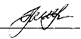 _ ____________О.В.Грищенкова«___»____________ 2020 г.УТВЕРЖДАЮ
Директор государственного
учреждения дополнительного образования «Центр творчества детей и молодежи Дзержинского района»
_____________Н.В. Ящук
«___»_________2020 г.№Содержание работыСрокиОтветственныеФорма оформления результатов работыПроблемно-ориентированный анализ состояния инновационной деятельности в учреждении, его результаты, выявление актуальных проблемАпрель – май 2020 года Платковская Т.И.Ельницкая Т.Н.Информация для педсоветаВключение сторонних участников в образовательных процесс инновационной деятельностиИюнь – август 2020 годаПлатковская Т.И.Малиновская А.В.Виртуальный класс участников проекта на сайте учрежденияЗаседание педагогического совета «Дополнительное образование детей и молодежи: актуальные содержательные и организационные аспекты. Приоритетные задачи и перспективы развития учреждения на 2020/2021 учебный год. Реализация инновационного проекта в 2020/2021 учебном году»Август  2020 годаПлатковская Т.И.Малиновская А.В.Выписка их протокола педсовета, приказ на основании решения педсоветаВключение дополнительных материально- технических ресурсов для осуществления инновационной деятельности Сентябрь 2020 годаЯщук Н.В.Платковская Т. И.Материально-техническое укрепление рабочего места педагогаОрганизация психолого-педагогического и тьюторского сопровождения учащихсяСентябрь 2020 года – май 2021 годаПлатковская Т.И.Мелешкевич С.А.Диагностические активности учащихсяИзучение материалов периодической печати, материалов сети Интернет, созданиеаннотированного списка литературы по реализации инновационной деятельности в учрежденииСентябрь 2020 года – май 2021 годаПлатковская Т.И.Малиновская А.В.Список литературы, интернет-ресурсовКонсультация для педагогов по ведению документации инновационной деятельностиСентябрь 2020,Декабрь 2020,Май 2021Малиновская А.В.Рекомендации, памятки, схемы ведения документацииРазмещение заданий 2-го года обучения на сайте учреждения по направлениям образовательного процессаОктябрь 2020 года – май  2021 года (еженедельно)Вайкшнарис О. А.Пашкевич А.Г.Электронный сборник заданий 2-го года обученияПополнение электронных портфолио педагоговСентябрь 2020 года – май  2021 годаМалиновская А.В.Вайкшнарис О. А.Пашкевич А.Г.Банк электронных портфолио, страница сайта, раздел «Дистанционное обучение»Определение форм распространения и трансляции обобщенного эффективного инновационного опытаОктябрь 2021 годаЯщук Н.В.Платковская Т.ИМетодические материалы, журнал «Образование Минщины»Участие в научно-практических конференциях, семинарах, консультацияхДекабрь 2021 годаПлатковская Т.И.Малиновская А.В.Республиканская НПКПополнение портфолио достижений учащимися Ноябрь 2020 годаВайкшнарис О.А.Пашкевич А.Г.Виртуальные портфолио учащихсяУчастие в районном фестивале для детей и молодых людей с ОПФР «Зажги свою звезду»Декабрь 2020 годаВайкшнарис О.А.Пашкевич А.Г.Творческие работы учащихсяПрезентация творческих достижений участников проекта (обобщающий этап)Март 2021 годаВайкшнарис О.А.Пашкевич А.Г.Малиновская А.В.Виртуальная презентация творческих работ учащихсяАнализ результатов инновационного проекта, разработка практических рекомендаций для педагоговЯнварь 2021 годаПлатковская Т. И.Сравнительная аналитика, методические рекомендацииПополнение электронного ресурса «В помощь педагогу, работающему по дистанционному обучению рисованию»Февраль 2021 годаМалиновская А.В.Раздел сайта Участие в областном фестивале детей и молодых людей с ОПФР «Вяселкавы карагод»Март – апрель 2021 года Вайкшнарис О.А.Пашкевич А.Г.Творческие работы учащихсяПодготовка и написание справки «О результатах реализации инновационного проекта» Апрель 2021 годаПлатковская Т.И.Малиновская А.В.СправкаДиагностика удовлетворенности родителей результатами обучения, воспитания и развития своего ребенкаАпрель 2021 годаПлатковская Т.И.Малиновская А.В.Проблемно-аналитическая справкаИнформирование законных представителей учащихся о результатах инновационной деятельности Май 2021 годаПлатковская Т.И.Вайкшнарис О.А.Пашкевич А.Г.Протокол, пакет информационных материаловИтоговый контроль обученности, состояния здоровья учащихся, уровня информационной компетентности и удовлетворённости участников инновационной деятельностиАпрель 2021 годаПлатковская Т.И.Малиновская А.В.Мелешкевич С.А.Информация о результатах инновационной деятельностиВыставка работ участников инновационного проектаМай – август 2021 годаВайкшнарис О.А.Пашкевич А.Г.Персональная выставка работ учащихсяСамообобщение инновационного опыта педагогами-инноваторамиМарт – апрель 2021 года Вайкшнарис О.А.Пашкевич А.Г.Методический продуктАнализ и оценка эффективности внедрения модели дистанционного обученияМарт – апрель 2021 годаЯщук Н.В.Платковская Т.И.Справка Оформление результатов проекта, подготовка их к экспертизеАпрель 2021 годаПлатковская Т.И.Малиновская А.В.Презентация опыта и результатов инновационной деятельности в коллективеМай 2021 годаПлатковская Т.И.Вайкшнарис О.А.Пашкевич А.Г.Информация, педагогический совет №4Создание методических рекомендаций по использованию результатов проекта в Центре творчества детей и молодежи Дзержинского района и в других учреждениях дополнительного образования детей и молодежиМай – июнь  2021 годаПлатковская Т.И.Малиновская А.В.Методические рекомендации 